 1- заседание  5-созыва      КАРАР                                                                        		     РЕШЕНИЕ   30 сентябрь 2020 й.                              №14/1            	            30 сентября 2020годаО порядке принятия решения о применении к депутату Советасельского поселения Усть-Табасский  сельсоветмуниципального района Аскинский  районРеспублики Башкортостан мер ответственности	В соответствии с Федеральным законом от 25 декабря 2008 года № 273-ФЗ «О противодействии коррупции», Федеральным законом от 6 октября 2003 года № 131-ФЗ «Об общих принципах организации местного самоуправления в Российской Федерации», Законом Республики Башкортостан от 13 июля 2009 года № 145-з «О противодействии коррупции в Республике Башкортостан», Законом Республики Башкортостан от 18 марта 2005 года № 162-з «О местном самоуправлении в Республике Башкортостан», Уставом сельского поселения Усть-Табасский сельсовет муниципального района Аскинский  район Республики Башкортостан, Совет сельского поселения Усть-Табасский сельсовет  муниципального района Аскинский  район Республики БашкортостанРЕШИЛ:	1. Утвердить порядок принятия решения о применении к депутату Совета сельского поселения Усть-Табасский сельсовет  муниципального района Аскинский  район Республики Башкортостан мер ответственности согласно приложению к настоящему решению.	2. Решение обнародовать на информационном стенде в здании администрации сельского поселения Усть-Табасский сельсовет муниципального района Аскинский  район Республики Башкортостан по адресу: д.Усть-Табаска, ул.Гагарина, д.29 и разместить на официальном сайте  сельского поселения Усть-Табасский сельсовет муниципального района Аскинский  район Республики Башкортостан: www.ust-tabaska04sp.ru .  	3. Контроль исполнения решения возложить на постоянную комиссию Совета сельского поселения Усть-Табасский сельсовет муниципального района Аскинский  район Республики Башкортостан по социально-гуманитарным вопросам.Глава  сельского поселения Усть-Табасский сельсовет                                                                                                                              муниципального района Аскинский районРеспублики Башкортостан                                                                                      Зихина Л.Р.                                                           Приложение                                                           к решению Совета                                                          сельского  поселения   Усть-Табасский                                                                                                                                                                      муниципального района Аскинский район                                                           Республики Башкортостан                                                           от  «30» сентября  2020 года №14/1Порядокпринятия решения о применении к депутату Совета сельского поселения Усть-Табасский сельсовет муниципального района Аскинский районРеспублики Башкортостан мер ответственности	1. Настоящим Порядком принятия решения о применении к депутату Совета сельского поселения Усть-Табасский сельсовет муниципального района Аскинский район Республики Башкортостан, выборному должностному лицу (далее - Совета) мер ответственности определяется порядок принятия решения о применении к депутату Совета, представившему недостоверные или неполные сведения о своих доходах, расходах, об имуществе и обязательствах имущественного характера, а также сведения  о доходах, расходах, об имуществе и обязательствах имущественного характера своих супруги (супруга) и несовершеннолетних детей, если искажение этих сведений является несущественным, мер ответственности.	2. К депутату, выборному должностному лицу  Совета, представившему недостоверные или неполные сведения о своих доходах, расходах, об имуществе и обязательствах имущественного характера, а также  сведения о доходах, расходах, об имуществе и обязательствах имущественного характера своих супруги (супруга) и несовершеннолетних детей, если искажение этих сведений является несущественным, могут быть применены меры ответственности, указанные в части 73-1 статьи 40 Федерального закона от  6 октября 2003 года № 131-ФЗ «Об общих принципах организации местного самоуправления в Российской Федерации» (далее- меры юридической ответственности).3. К депутату,  выборному должностному лицу Совета, представившим недостоверные или неполные сведения о своих доходах, расходах, об имуществе и обязательствах имущественного характера, а также сведения о доходах, расходах, об имуществе и обязательствах имущественного характера своих супруги (супруга) и несовершеннолетних детей, если искажение этих сведений является несущественным, могут быть применены следующие меры ответственности:1) предупреждение;2) освобождение депутата, члена выборного органа местного самоуправления от должности в представительном органе муниципального образования, выборном органе местного самоуправления с лишением права занимать должности в представительном органе муниципального образования, выборном органе местного самоуправления до прекращения срока его полномочий;3) освобождение от осуществления полномочий на постоянной основе с лишением права осуществлять полномочия на постоянной основе до прекращения срока его полномочий;4) запрет занимать должности в представительном органе муниципального образования, выборном органе местного самоуправления до прекращения срока его полномочий;5) запрет исполнять полномочия на постоянной основе до прекращения срока его полномочий.         4. Вопрос о применении к депутату, члену выборного органа местного самоуправления, выборному должностному лицу местного самоуправления одной из мер ответственности, указанных в части 1 настоящей статьи, рассматривается на заседании органа местного самоуправления, уполномоченного принимать соответствующее решение.
      	При рассмотрении данного вопроса депутату, члену выборного органа местного самоуправления, выборному должностному лицу местного самоуправления должна быть предоставлена возможность дать пояснения по представленным сведениям.
      	О дате, времени и месте рассмотрения заявления Главы Республики Башкортостан, указанного в части 2 настоящей статьи, депутат, член выборного органа местного самоуправления, выборное должностное лицо местного самоуправления должен быть уведомлен органом местного самоуправления, принимающим решение о применении меры ответственности, не позднее чем за 15 дней.
        	5. При принятии решения о выборе конкретной меры ответственности учитываются вина депутата, члена выборного органа местного самоуправления, выборного должностного лица местного самоуправления, причины и условия, при которых им были представлены недостоверные или неполные сведения о своих доходах, расходах, об имуществе и обязательствах имущественного характера, а также сведения о доходах, расходах, об имуществе и обязательствах имущественного характера своих супруги (супруга) и несовершеннолетних детей, характер и степень искажения этих сведений, соблюдение указанным лицом ограничений и запретов, исполнение им обязанностей, установленных в целях противодействия коррупции, отсутствие фактов сокрытия имущества и иных объектов налогообложения от налоговых органов Российской Федерации, органов, осуществляющих учет и регистрацию отдельных видов имущества и (или) прав на него.
При рассмотрении вопроса о применении к депутату, члену выборного органа местного самоуправления, выборному должностному лицу местного самоуправления одной из мер ответственности должны соблюдаться требования по предотвращению и урегулированию конфликта интересов.
При рассмотрении указанного вопроса на заседании соответствующего органа местного самоуправления вправе присутствовать Глава Республики Башкортостан, уполномоченные им лица.      	6. Применение к депутату, члену выборного органа местного самоуправления, выборному должностному лицу местного самоуправления одной из мер ответственности, указанных в части 1 настоящей статьи, осуществляется не позднее шести месяцев со дня поступления в орган местного самоуправления, уполномоченный принимать соответствующее решение, заявления Главы Республики Башкортостан, указанного в части 2 настоящей статьи, и не позднее трех лет со дня представления депутатом, членом выборного органа местного самоуправления, выборным должностных лицом местного самоуправления сведений о своих доходах, расходах, об имуществе и обязательствах имущественного характера, а также сведений о доходах, расходах, об имуществе и обязательствах имущественного характера своих супруги (супруга) и несовершеннолетних детей.        	7. Информация о применении к депутату, члену выборного органа местного самоуправления, выборному должностному лицу местного самоуправления одной из мер ответственности размещается на официальном сайте принявшего соответствующее решение органа местного самоуправления в информационно-телекоммуникационной сети "Интернет" в течение 10 рабочих дней с даты принятия органом местного самоуправления решения и находится на сайте не менее одного года.     В информации в отношении депутата, члена выборного органа местного самоуправления, выборного должностного лица местного самоуправления, к которым применена мера ответственности, указываются:1) фамилия, имя, отчество;2) должность;3) основание для применения меры ответственности;4) принятая мера ответственности;5) срок действия меры ответственности (при наличии);6) наименование органа местного самоуправления, принявшего решение о применении меры ответственности;7) реквизиты муниципального правового акта, на основании которого принята мера ответственности.			8. Решение Совета о применении мер юридической ответственности к депутату принимается большинством голосов от установленной численности депутатов, тайным голосованием и подписывается председателем Совета.	Депутат, в отношении которого рассматривается вопрос о применении мер юридической ответственности, заявляет до начала голосования о самоотводе. Самоотвод  удовлетворяется без голосования.	В случае отсутствия депутата, в отношении которого рассматривается вопрос о применении мер юридической ответственности, и который был надлежащим образом уведомлен о дате и времени рассмотрения, решение принимается без его участия.	9. В случае принятия решения о применении мер юридической ответственности к председателю Совета данное решение подписывается депутатом, председательствующим на заседании  Совета.	10. Копия решения о применении мер юридической ответственности к выборному должностному лицу в течение 10 рабочих дней со дня его принятия размещается на официальном сайте сельского поселения Усть-Табасский сельсовет муниципального района Аскинский район Республики Башкортостан  в сети Интернет: www.ust-tabaska04sp.ru .   и вручается лицу, в отношении которого рассматривался вопрос, либо направляется заказным письмом.	Кроме того, копия решения направляется Главе Республики Башкортостан.Главасельского поселения Усть-Табасский  сельсоветмуниципального района Аскинский районРеспублики Башкортостан                                                                                                                                                             Л.Р.ЗихинаБАШҠОРТОСТАН РЕСПУБЛИКАҺЫАСҠЫН  РАЙОНЫМУНИЦИПАЛЬ РАЙОНЫНЫҢТАБАҪКЫ−ТАМАҠАУЫЛ СОВЕТЫАУЫЛ  БИЛӘМӘҺЕ СОВЕТЫ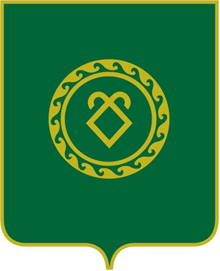 СОВЕТСЕЛЬСКОГО ПОСЕЛЕНИЯУСТЬ-ТАБАССКИЙ СЕЛЬСОВЕТМУНИЦИПАЛЬНОГО РАЙОНААСКИНСКИЙ РАЙОНРЕСПУБЛИКИ  БАШКОРТОСТАН